ZAGADKOWY ZAWRÓT GŁOWY     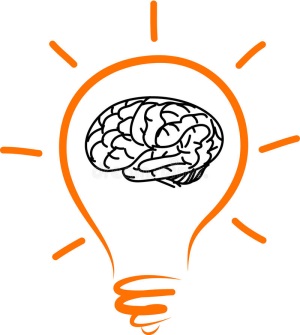 Zagadka na dziś 23.04.2020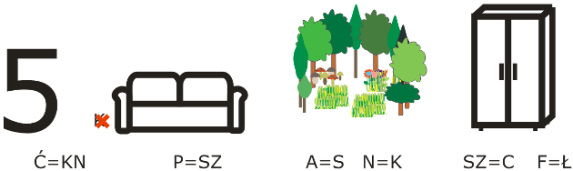 Napisz rozwiązanie rebusu  i odpowiedz na pytanie:Jakie polskie obiekty, zabytki lub miejsca znalazły się na liście światowego dziedzictwa UNESCO?  (Wymień przynajmniej 6)Odpowiedź wyślij na adres izabela.wszolek@kornowac.pl Pierwsze 10 osób otrzymuje punkty, liczy się kolejność wysyłania odpowiedzi. Dla 3 osób z największą ilością punktów czekać będą nagrody!